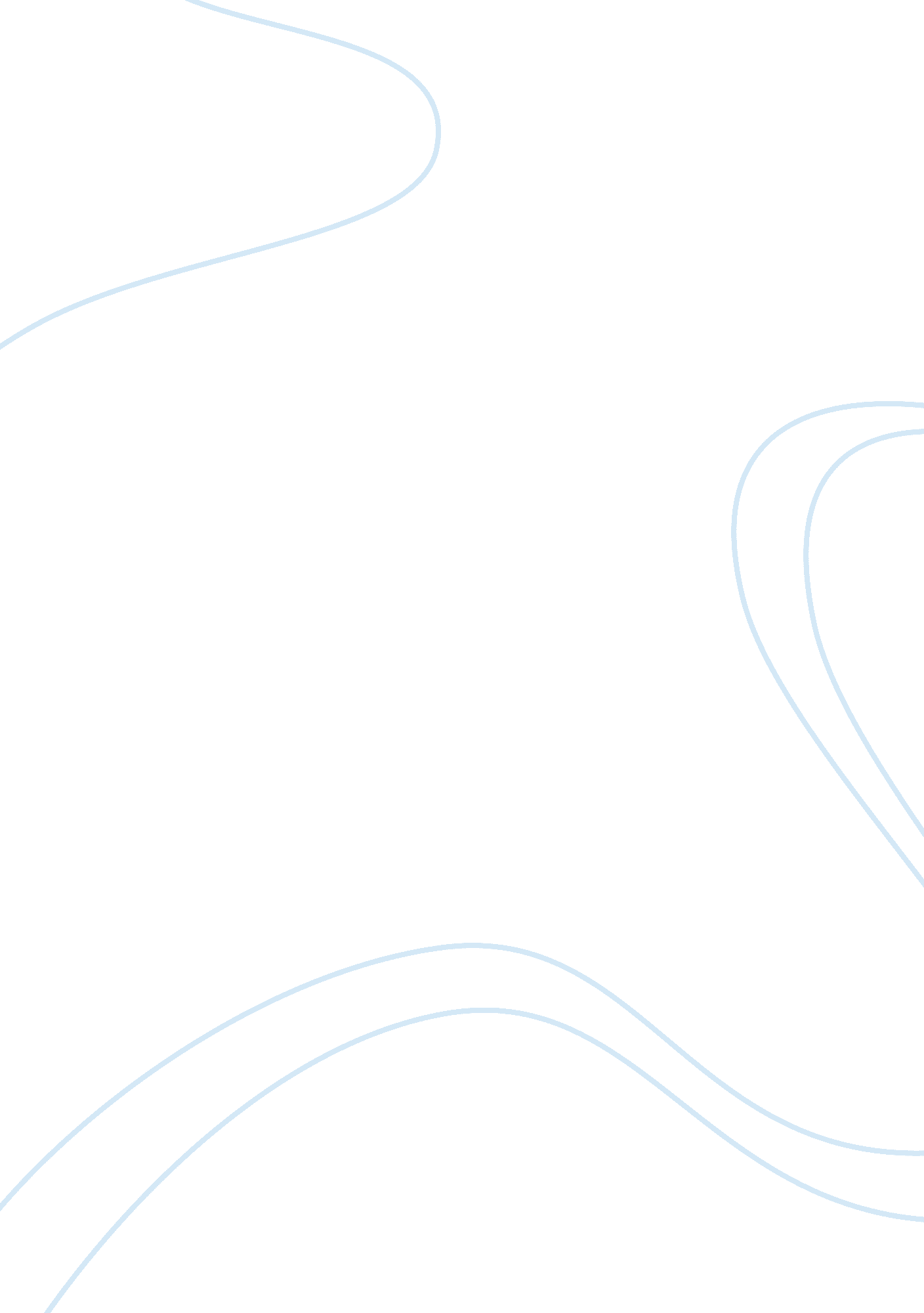 Good essay about political sciencePolitics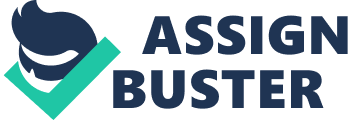 The purpose of this paper is to examine the depth and extent to which researchers have to conduct data collection, search for information and conduct analysis so that they can arrive at accurate and reliable conclusions. For every research paper that is written and presented the researchers has to go through several sources of information to gather relevant data so that their papers and analysis present facts which can be proved beyond any doubt. That is why it has been rightly said that researchers are diggers. This stands true for research where numerical or quantitative data is involved and also for research that is descriptive in nature. Part I Q1. In the paper, “ rewriting the guarantee clause: how courts validate political change” by Kevin Wagner, the author has spoken about the ways by which the judiciary authorities make subtle changes redefine the meaning of the constitution so that it stays appropriate with reference to the dynamics of modern day society. The author has made use of descriptive research design to write this paper where the information has been collected by referring to old court cases and law journals, periodicals and articles that have been written about the judiciary system and also books by different authors. The method of data collection is to make use of secondary sources of information i. e. reference material. 
In the paper, “ Candidate strategy and the decision to go negative” by David F. Damore, the author has examined the issues which negative campaigning generates among voters before elections. To prove the hypothesis that negative campaigning has the same results on voters as negative advertising, the author has made use of logit analysis to conduct the research and arrive at his conclusion. 
In the article, “ World views in foreign policy: realism, liberalism and external conflict” by Thomas Mowle, the writer talks about a new direct approach to resolving the problem that arise in international relations. The study depends heavily on content analysis of statements made by three countries about almost 36 international conflicts. The paper concludes that systematic and situational factors hold more importance. The data and relevant material for this paper have been obtained ed from secondary sources. Part II The three research papers that have been chosen for the purpose of writing this study on content and data provide one common factor which can be studied. This is the depth of the study which has been conducted to arrive at solid and reliable conclusions. Two of the papers are subjective in nature and have made use of descriptive research design while the third paper has been supported by data collection as well as theoretical research. Another common factor among the three papers is that they deal which politics and political change. The paper by Kevin Wagner talks about the Guarantee Clause and how the judiciary system makes subtle changes in its interpretations so that it is more aligned to the modern political changes in the society (Pg 1, Pg 45). In the paper by Mowle, another aspect of politics is presented for consideration which is related to international relations and conflicts (Pg 8). The paper by Damore also focuses on politics but from a different point of view which is related to the voters and how they are influenced by campaigns (Pg 1, Pg 15). References: Kevin Wagner, “ Rewriting the Guarantee Clause: How Courts Validate Political Change,” Willamette Law Review (2010) 47(1) 47-84. 
Damore, David F. 2002. " Candidate Strategy and the Decision to Go Negative." Political Research Quarterly 55 (3): 669-685. 
Mowle, Thomas S. 2003. " Worldviews in Foreign Policy: Realism, Liberalism, and External Conflict." Political Psychology 24: 561-592 